    JAMAL MOHAMED COLLEGE (Autonomous)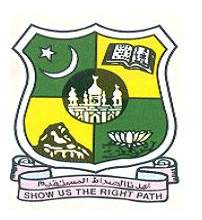 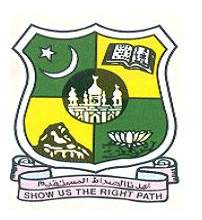 College with Potential for Excellence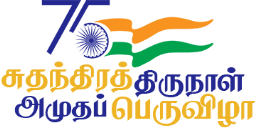 Accredited (3rd Cycle) with ‘A’ Grade by NAAC DBT Star College Scheme & DST-FIST Funded(Affiliated to Bharathidasan University)TIRUCHIRAPPALLI – 620 020PG DEPARTMENT OF COMMERCE (SF - MEN)We cordially invite you for the Guest Lecture Programme Organized byCOMMERCE ASSOCIATIONat 11.30 a.m. on Monday, 28th March 2022Venue: Commerce (SF) Seminar HallIn the presence ofJanab. M. J. Jamal Mohamed Bilal, PresidentDr. A. K. Khaja Nazeemudeen, Secretary  & CorrespondentHajee. M.J. Jamal Mohamed, TreasurerDr. K. Abdus Samad, Assistant SecretaryWelcome Address &		:   Dr. E. Mubarak AliIntroduction of the Chief Guest	     Head, Department of CommercePresidential Address		:   Dr. S. Ismail Mohideen	  	    PrincipalSpecial Address		:   A.SEENI MOHAMED	     Principal & CMOGalaxy International Institute of Logistics Chennai – 600 014                              7Felicitations		:  Vote of Thanks	      : 			   Dr. S. Mohammed Safi 						    Vice-President of Commerce Association    JAMAL MOHAMED COLLEGE (Autonomous)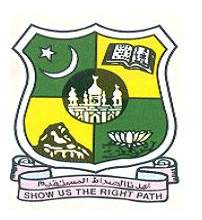 College with Potential for ExcellenceAccredited (3rd Cycle) with ‘A’ Grade by NAAC DBT Star College Scheme & DST-FIST Funded(Affiliated to Bharathidasan University)TIRUCHIRAPPALLI – 620 020PG DEPARTMENT OF COMMERCE (SF - WOMEN)We cordially invite you for the Guest Lecture Programme Organized byCOMMERCE ASSOCIATIONat 3.00 p.m. on Monday, 28th March 2022Venue: Commerce (SF) Seminar HallIn the presence ofJanab. M. J. Jamal Mohamed Bilal, PresidentDr. A. K. Khaja Nazeemudeen, Secretary  & CorrespondentHajee. M.J. Jamal Mohamed, TreasurerDr. K. Abdus Samad, Assistant SecretaryWelcome Address &		:   Dr. E. Mubarak AliIntroduction of the Chief Guest	     Head, Department of CommercePresidential Address		:   Dr. S. Ismail Mohideen	  	    PrincipalSpecial Address		:   A.SEENI MOHAMED	     Principal & CMOGalaxy International Institute of Logistics Chennai – 600 014                                    7Felicitations		:  Vote of Thanks	      : 			   Mrs.M.Jasmine Fairose    Vice-President of Commerce AssociationDr. A. K. Khaja NazeemudeenSecretary & CorrespondentHajee. M.J. Jamal Mohamed TreasurerDr. K. Abdus Samad Assistant SecretaryDr. K. N. Abdul Kader Nihal Member &  Hon. DirectorDr. A. Mohamed Ibraheem Vice PrincipalDr. M.Mohamed Sihabudeen Additional Vice PrincipalDr. K. N. Mohamed FazilDirector-Hostel AdministrationMs. J.Hajira FathimaDirector-Women Hostel Dr. A. K. Khaja NazeemudeenSecretary & CorrespondentHajee. M.J. Jamal Mohamed TreasurerDr. K. Abdus Samad Assistant SecretaryDr. K. N. Abdul Kader Nihal Member &  Hon. DirectorDr. A. Mohamed Ibraheem Vice PrincipalDr. M.Mohamed Sihabudeen Additional Vice PrincipalDr. K. N. Mohamed FazilDirector-Hostel AdministrationMs. J.Hajira FathimaDirector-Women Hostel 